Týdenní plán pro 1. třídu	                Týden 22.Podpis rodičů:__________________________________________Cíl: Doplním s rodiči na konci týdne.Cíl: Doplním s rodiči na konci týdne.Cíl: Doplním s rodiči na konci týdne.Umím:Umím:Musím více procvičovat:Musím více procvičovat:ČJ: Čtení: Slabikář do str. 47. Vyvození AU, OU. Slabiky, slova a věty. Rozvoj čtenářské gramotnosti. Skládání slov. Psaní: Správné sezení u psaní, držení tužky (pera), posun ruky, uvolňovací cvičení mezi psaním. Písanka 2 do str. 14/ velké P, malé y, slabiky a slova.ČJ: Čtení: Slabikář do str. 47. Vyvození AU, OU. Slabiky, slova a věty. Rozvoj čtenářské gramotnosti. Skládání slov. Psaní: Správné sezení u psaní, držení tužky (pera), posun ruky, uvolňovací cvičení mezi psaním. Písanka 2 do str. 14/ velké P, malé y, slabiky a slova.ČJ: Čtení: Slabikář do str. 47. Vyvození AU, OU. Slabiky, slova a věty. Rozvoj čtenářské gramotnosti. Skládání slov. Psaní: Správné sezení u psaní, držení tužky (pera), posun ruky, uvolňovací cvičení mezi psaním. Písanka 2 do str. 14/ velké P, malé y, slabiky a slova.MA: Číslo, číslice 6. Psaní číslic str. 6. Numerace do 6. Sčítání a odčítání do 6 (10). PS 2 do str. 9 a str. 15. Hry s počítáním: Zakázané číslice. Na krále. Číselné řady, osy. Rozklad čísel. Slovní úlohy. Mince 1 Kč a 2 Kč.          Minutovky 2: Počítáme do 6. Do str. 8. MA: Číslo, číslice 6. Psaní číslic str. 6. Numerace do 6. Sčítání a odčítání do 6 (10). PS 2 do str. 9 a str. 15. Hry s počítáním: Zakázané číslice. Na krále. Číselné řady, osy. Rozklad čísel. Slovní úlohy. Mince 1 Kč a 2 Kč.          Minutovky 2: Počítáme do 6. Do str. 8. MA: Číslo, číslice 6. Psaní číslic str. 6. Numerace do 6. Sčítání a odčítání do 6 (10). PS 2 do str. 9 a str. 15. Hry s počítáním: Zakázané číslice. Na krále. Číselné řady, osy. Rozklad čísel. Slovní úlohy. Mince 1 Kč a 2 Kč.          Minutovky 2: Počítáme do 6. Do str. 8. PRV: Čas. Hodiny. Části dne. Režim dne. Do str. 40.PRV: Čas. Hodiny. Části dne. Režim dne. Do str. 40.PRV: Čas. Hodiny. Části dne. Režim dne. Do str. 40.AJ: 3 The Farm. UČ do str. 27. Song: I’m on the farm. Poslech 52. Slovíčka: farm, tractor, duck, rabbit, milk, ice cream, cheese, butter, grass. Fráze: I can see (a farm). PS do str. 23. AJ: 3 The Farm. UČ do str. 27. Song: I’m on the farm. Poslech 52. Slovíčka: farm, tractor, duck, rabbit, milk, ice cream, cheese, butter, grass. Fráze: I can see (a farm). PS do str. 23. AJ: 3 The Farm. UČ do str. 27. Song: I’m on the farm. Poslech 52. Slovíčka: farm, tractor, duck, rabbit, milk, ice cream, cheese, butter, grass. Fráze: I can see (a farm). PS do str. 23. Pondělí 24.1.Úterý 25.1.Středa 26.1.Středa 26.1.Čtvrtek 27.1.Čtvrtek 27.1.Pátek 28.1.Testování žáků.           V 7:15 h. jsem ve třídě.Doma: ČJ Písanka 2 str. 11/ dopiš tři řádky.Slabikář str. 44/ trénuji čtení slov a vět vázaným slabikováním.Doma: ČJ Slabikář str. 45/ trénuji čtení vět vázaným slabikováním.           Písanka 2 str. 12/ dopiš tři řádky.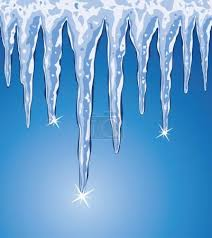 Doma: ČJ Slabikář str. 46/ trénuji čtení slov a vět s au, ou.Písanka 2 str. 13/ dopiš tři řádky, přepisuj slova!MA Minutovky 2 str. 7/ pracuj podle pokynů.PRV Trénuj hodiny, celá hodina a půl!Doma: ČJ Slabikář str. 46/ trénuji čtení slov a vět s au, ou.Písanka 2 str. 13/ dopiš tři řádky, přepisuj slova!MA Minutovky 2 str. 7/ pracuj podle pokynů.PRV Trénuj hodiny, celá hodina a půl!Doma: AJ učím se nová slovíčka: farm, tractor, duck, rabbit, milk, ice cream, chees, butter, grass. Poslech 52/ Song: I’m on the farm.. PS str. 55/ vyrobím si vystřihovánku.Umím říct: I can see (a farm).Nezapomeň zítra věci na TV!Doma: AJ učím se nová slovíčka: farm, tractor, duck, rabbit, milk, ice cream, chees, butter, grass. Poslech 52/ Song: I’m on the farm.. PS str. 55/ vyrobím si vystřihovánku.Umím říct: I can see (a farm).Nezapomeň zítra věci na TV!Dnes je TV!Doma: ČJ Slabikář str. 47 trénuj čtení slabik, slov a vět. MA Minutovky 2 str. 8/ pracuj podle pokynů.